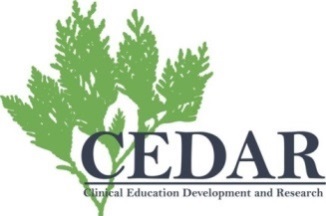 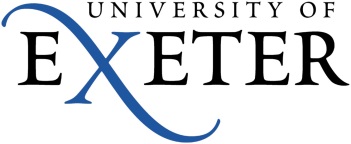 MSc Psychological Therapies Practice and ResearchCohort 07 / MAY 2023 – May 2025HOW TO APPLYEquality and Diversity PolicyThe University is committed to a policy of equality of opportunity and aims to provide a working, learning and social environment that is free from unfair discrimination.  It aims to ensure that students, staff and all others associated with the University are treated with dignity, respect, and equity, regardless of inappropriate distinctions, such as gender, race, nationality, ethnic identity or national origin, socio-economic status or role within the University, religious or political beliefs, disability, age, marital status, family circumstance, or sexual orientation.In addition the University will comply with current and future legislation and aims to promote good practice in all aspects of the University.In order to monitor the effectiveness of our policies and procedures and how well we meet our legal requirements all applicants are requested to complete the enclosed Equal Opportunities Monitoring Form.  The information you provide will be treated as strictly confidential and will be used only for equal opportunities purposes.  It will not be taken into account in considering your application.Application ChecklistYou should check the following are included when sending your application:One copy of the completed Application FormEqual Opportunities Monitoring FormOne letter of recommendationRelevant documentation (e.g. copies of academic qualification certificates, transcripts)English language certificates, if appropriateDate for Return of FormsPlease return the form by 19th April 2023 to CEDAR-PGTadmin@exeter.ac.ukCOMPLETING THE APPLICATION FORMPersonal DetailsPlease complete in full.Academic QualificationsPlease list all relevant academic qualifications, including the institution where they were studied and attach certificates.Professional QualificationsPlease list all of your relevant professional qualifications and enclose certificates.EmploymentPlease list all employment relevant to this programme.National and Financial DetailsPlease complete as required.English LanguageIf English is not your first language you will need to submit, prior to commencing the programme, evidence of a good command of English.  Further information can be found at http://www.exeter.ac.uk/postgraduate/englishrequirements/Special NeedsWe welcome applications from students with disabilities and do all we can to ensure that your participation in life at the University is as successful as other students.  Please alert us to any needs you may have by providing information here.Programme InformationPlease let us know where you found out about this programmeCarer StatusPlease complete if appropriate.Employer’s Confirmation of SupportIf you are being sponsored by your employer, please ensure your application form is signed by them to confirm you can be released to fulfil the attendance requirements of the course and that they will be responsible for paying the course fees, as appropriate.Notification of Results to Your Manager/SupervisorPlease complete as required.Release of names to Health Education EnglandPlease complete as required.Criminal ConvictionsPlease complete as required.AttendancePlease complete as required.DeclarationPlease sign the declaration on the application form confirming that the information you have given is true, complete and accurate.  Discovery of false information or omissions could lead to an offer being withdrawn or, in the case of students already registered, to their withdrawal from the University.  If you submit electronically, where a tick box ‘yes’ is present, this will be deemed as acceptance of the terms and conditions.Please return to:		FAO Morgan Craig/Lucy Porter		Psychology: College of Life and Environmental SciencesUniversity of ExeterWashington Singer LaboratoriesPerry RoadEXETER
EX4 4QGvia email: 	CEDAR-PGTadmin@exeter.ac.uk                                                                                             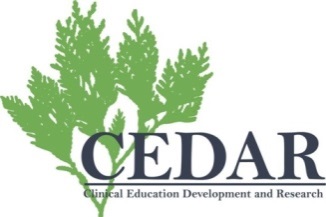 MSc Psychological Therapies Research and Practice(Children Young People and Families / CBT for Psychosis and Bipolar Disorder / High Intensity Cognitive Behavioural Therapy / Mindfulness-Based Cognitive Therapy and Approaches / Mental Health Practice in Education Settings / Severe Mental Health Problems: CBT for Psychosis and Bipolar Disorder / Severe Mental Health Problems: CBT for Personality Disorder / Systemic Family Therapy)MSc Psychological Therapies Research and Practice(Cohort 05 / APRIL 2022 – APRIL 2024)EQUAL OPPORTUNITIES MONITORING FORMPLEASE COMPLETE THIS FORM IN BLACK INK OR TYPEPLEASE COMPLETE THIS FORM IN BLACK INK OR TYPEPLEASE COMPLETE THIS FORM IN BLACK INK OR TYPEPLEASE COMPLETE THIS FORM IN BLACK INK OR TYPEPLEASE COMPLETE THIS FORM IN BLACK INK OR TYPEPLEASE COMPLETE THIS FORM IN BLACK INK OR TYPEPlease select your strand:   CYP   CBTp   HI CBT MBCT   MHPEPlease select your strand: SMHP: CBTp SMHP: CBTpd   CYP   SFTName of Service where application made:Name of Service where application made:Name of Service where application made:Name of Service where application made:Name of Service where application made:Name of Service where application made:PERSONAL DETAILSPERSONAL DETAILSPERSONAL DETAILSSURNAME/FAMILY NAMESURNAME/FAMILY NAMETITLE (Mr, Mrs, Ms, Dr, etc)FIRST/GIVEN NAME(S)FIRST/GIVEN NAME(S)DATE OF BIRTHPREVIOUS SURNAME (if changed)PREVIOUS SURNAME (if changed)SEX
Male/Female/Other/Prefer not to sayPRONOUNHe/She/They/Other (please specify):PRONOUNHe/She/They/Other (please specify):GENDER
Non-binary/Female/Male/I prefer a different label (please specify):
HOME ADDRESSHOME ADDRESSHOME ADDRESSTELEPHONE NUMBER (HOME)E-MAIL (HOME)E-MAIL (HOME)WORK ADDRESSWORK ADDRESSWORK ADDRESSTELEPHONE NUMBER (WORK)E-MAIL (WORK)E-MAIL (WORK)ACADEMIC QUALIFICATIONS Only include Undergraduate/Bachelor degree or above. Please enclose certificates.ACADEMIC QUALIFICATIONS Only include Undergraduate/Bachelor degree or above. Please enclose certificates.ACADEMIC QUALIFICATIONS Only include Undergraduate/Bachelor degree or above. Please enclose certificates.ACADEMIC QUALIFICATIONS Only include Undergraduate/Bachelor degree or above. Please enclose certificates.ACADEMIC QUALIFICATIONS Only include Undergraduate/Bachelor degree or above. Please enclose certificates.ACADEMIC QUALIFICATIONS Only include Undergraduate/Bachelor degree or above. Please enclose certificates.Institution AttendedDate enteredDate enteredDate enteredDate enteredQualification obtained including subject, classification or final grade if available and date of awardInstitution AttendedFromFromToToQualification obtained including subject, classification or final grade if available and date of awardPROFESSIONAL QUALIFICATIONSThis section must be completed if you have any relevant professional qualifications, particularly in relation to Professional and Therapy training. Please enclose certificates.PROFESSIONAL QUALIFICATIONSThis section must be completed if you have any relevant professional qualifications, particularly in relation to Professional and Therapy training. Please enclose certificates.PROFESSIONAL QUALIFICATIONSThis section must be completed if you have any relevant professional qualifications, particularly in relation to Professional and Therapy training. Please enclose certificates.PROFESSIONAL QUALIFICATIONSThis section must be completed if you have any relevant professional qualifications, particularly in relation to Professional and Therapy training. Please enclose certificates.PROFESSIONAL QUALIFICATIONSThis section must be completed if you have any relevant professional qualifications, particularly in relation to Professional and Therapy training. Please enclose certificates.PROFESSIONAL QUALIFICATIONSThis section must be completed if you have any relevant professional qualifications, particularly in relation to Professional and Therapy training. Please enclose certificates.Awarding BodyAwarding BodyDateDateQualification including subject, average grade (if relevant) and date of awardQualification including subject, average grade (if relevant) and date of awardEMPLOYMENTGive details of all employment, starting with current post.EMPLOYMENTGive details of all employment, starting with current post.EMPLOYMENTGive details of all employment, starting with current post.EMPLOYMENTGive details of all employment, starting with current post.EMPLOYMENTGive details of all employment, starting with current post.EMPLOYMENTGive details of all employment, starting with current post.EMPLOYMENTGive details of all employment, starting with current post.EMPLOYMENTGive details of all employment, starting with current post.EMPLOYMENTGive details of all employment, starting with current post.EMPLOYMENTGive details of all employment, starting with current post.EMPLOYMENTGive details of all employment, starting with current post.EMPLOYMENTGive details of all employment, starting with current post.EMPLOYMENTGive details of all employment, starting with current post.Name of EmployerName of EmployerName of EmployerName of EmployerName of EmployerFromFromToToPost held include brief description of work and responsibilityPost held include brief description of work and responsibilityPost held include brief description of work and responsibilityPost held include brief description of work and responsibilityPERSONAL STATEMENT (up to 500 words) Your personal statement should include a brief overview of your development and of your career goals, your motivation to attend this programme, and your skills and experiences that will enable you to complete it. Please explain how would this programme fit with your work and family commitments.PERSONAL STATEMENT (up to 500 words) Your personal statement should include a brief overview of your development and of your career goals, your motivation to attend this programme, and your skills and experiences that will enable you to complete it. Please explain how would this programme fit with your work and family commitments.PERSONAL STATEMENT (up to 500 words) Your personal statement should include a brief overview of your development and of your career goals, your motivation to attend this programme, and your skills and experiences that will enable you to complete it. Please explain how would this programme fit with your work and family commitments.PERSONAL STATEMENT (up to 500 words) Your personal statement should include a brief overview of your development and of your career goals, your motivation to attend this programme, and your skills and experiences that will enable you to complete it. Please explain how would this programme fit with your work and family commitments.PERSONAL STATEMENT (up to 500 words) Your personal statement should include a brief overview of your development and of your career goals, your motivation to attend this programme, and your skills and experiences that will enable you to complete it. Please explain how would this programme fit with your work and family commitments.PERSONAL STATEMENT (up to 500 words) Your personal statement should include a brief overview of your development and of your career goals, your motivation to attend this programme, and your skills and experiences that will enable you to complete it. Please explain how would this programme fit with your work and family commitments.PERSONAL STATEMENT (up to 500 words) Your personal statement should include a brief overview of your development and of your career goals, your motivation to attend this programme, and your skills and experiences that will enable you to complete it. Please explain how would this programme fit with your work and family commitments.PERSONAL STATEMENT (up to 500 words) Your personal statement should include a brief overview of your development and of your career goals, your motivation to attend this programme, and your skills and experiences that will enable you to complete it. Please explain how would this programme fit with your work and family commitments.PERSONAL STATEMENT (up to 500 words) Your personal statement should include a brief overview of your development and of your career goals, your motivation to attend this programme, and your skills and experiences that will enable you to complete it. Please explain how would this programme fit with your work and family commitments.PERSONAL STATEMENT (up to 500 words) Your personal statement should include a brief overview of your development and of your career goals, your motivation to attend this programme, and your skills and experiences that will enable you to complete it. Please explain how would this programme fit with your work and family commitments.PERSONAL STATEMENT (up to 500 words) Your personal statement should include a brief overview of your development and of your career goals, your motivation to attend this programme, and your skills and experiences that will enable you to complete it. Please explain how would this programme fit with your work and family commitments.PERSONAL STATEMENT (up to 500 words) Your personal statement should include a brief overview of your development and of your career goals, your motivation to attend this programme, and your skills and experiences that will enable you to complete it. Please explain how would this programme fit with your work and family commitments.PERSONAL STATEMENT (up to 500 words) Your personal statement should include a brief overview of your development and of your career goals, your motivation to attend this programme, and your skills and experiences that will enable you to complete it. Please explain how would this programme fit with your work and family commitments.RESEARCH OUTLINE (up to 500 words). Please follow the attached guidelines for writing your proposed research outline.RESEARCH OUTLINE (up to 500 words). Please follow the attached guidelines for writing your proposed research outline.RESEARCH OUTLINE (up to 500 words). Please follow the attached guidelines for writing your proposed research outline.RESEARCH OUTLINE (up to 500 words). Please follow the attached guidelines for writing your proposed research outline.RESEARCH OUTLINE (up to 500 words). Please follow the attached guidelines for writing your proposed research outline.RESEARCH OUTLINE (up to 500 words). Please follow the attached guidelines for writing your proposed research outline.RESEARCH OUTLINE (up to 500 words). Please follow the attached guidelines for writing your proposed research outline.RESEARCH OUTLINE (up to 500 words). Please follow the attached guidelines for writing your proposed research outline.RESEARCH OUTLINE (up to 500 words). Please follow the attached guidelines for writing your proposed research outline.RESEARCH OUTLINE (up to 500 words). Please follow the attached guidelines for writing your proposed research outline.RESEARCH OUTLINE (up to 500 words). Please follow the attached guidelines for writing your proposed research outline.RESEARCH OUTLINE (up to 500 words). Please follow the attached guidelines for writing your proposed research outline.RESEARCH OUTLINE (up to 500 words). Please follow the attached guidelines for writing your proposed research outline.NATIONALITY AND FINANCIAL DETAILSNATIONALITY AND FINANCIAL DETAILSNATIONALITY AND FINANCIAL DETAILSNATIONALITY AND FINANCIAL DETAILSNATIONALITY AND FINANCIAL DETAILSNATIONALITY AND FINANCIAL DETAILSNATIONALITY AND FINANCIAL DETAILSNATIONALITY AND FINANCIAL DETAILSNATIONALITY AND FINANCIAL DETAILSNATIONALITY AND FINANCIAL DETAILSNATIONALITY AND FINANCIAL DETAILSNATIONALITY AND FINANCIAL DETAILSNATIONALITY AND FINANCIAL DETAILSNationality Nationality Country of BirthCountry of BirthCountry of BirthCountry of Permanent ResidenceCountry of Permanent ResidenceCountry of Permanent ResidenceCountry of Permanent ResidenceCountry of Permanent ResidenceCountry of Permanent ResidenceCountry of Permanent ResidenceCountry of Permanent ResidenceDate of first entry into UK, if appropriateDate of first entry into UK, if appropriateDate of first entry into UK, if appropriateDate of first entry into UK, if appropriateDate of first entry into UK, if appropriateDate of first entry into UK, if appropriateDate of first entry into UK, if appropriateDate of first entry into UK, if appropriateDid you enter the UK at this time for purely academic purposes               YES / NODid you enter the UK at this time for purely academic purposes               YES / NODid you enter the UK at this time for purely academic purposes               YES / NODid you enter the UK at this time for purely academic purposes               YES / NODid you enter the UK at this time for purely academic purposes               YES / NODid you enter the UK at this time for purely academic purposes               YES / NODid you enter the UK at this time for purely academic purposes               YES / NODid you enter the UK at this time for purely academic purposes               YES / NODid you enter the UK at this time for purely academic purposes               YES / NODid you enter the UK at this time for purely academic purposes               YES / NODid you enter the UK at this time for purely academic purposes               YES / NODid you enter the UK at this time for purely academic purposes               YES / NODid you enter the UK at this time for purely academic purposes               YES / NOPlease tick ONE of the following boxes to indicate where you have been ordinarily resident for the 3-year period before the start of your proposed programme of study:     In the UK          In the EU            In the EEA           Outside the UK, EU and EEA        Please tick ONE of the following boxes to indicate where you have been ordinarily resident for the 3-year period before the start of your proposed programme of study:     In the UK          In the EU            In the EEA           Outside the UK, EU and EEA        Please tick ONE of the following boxes to indicate where you have been ordinarily resident for the 3-year period before the start of your proposed programme of study:     In the UK          In the EU            In the EEA           Outside the UK, EU and EEA        Please tick ONE of the following boxes to indicate where you have been ordinarily resident for the 3-year period before the start of your proposed programme of study:     In the UK          In the EU            In the EEA           Outside the UK, EU and EEA        Please tick ONE of the following boxes to indicate where you have been ordinarily resident for the 3-year period before the start of your proposed programme of study:     In the UK          In the EU            In the EEA           Outside the UK, EU and EEA        Please tick ONE of the following boxes to indicate where you have been ordinarily resident for the 3-year period before the start of your proposed programme of study:     In the UK          In the EU            In the EEA           Outside the UK, EU and EEA        Please tick ONE of the following boxes to indicate where you have been ordinarily resident for the 3-year period before the start of your proposed programme of study:     In the UK          In the EU            In the EEA           Outside the UK, EU and EEA        Please tick ONE of the following boxes to indicate where you have been ordinarily resident for the 3-year period before the start of your proposed programme of study:     In the UK          In the EU            In the EEA           Outside the UK, EU and EEA        Please tick ONE of the following boxes to indicate where you have been ordinarily resident for the 3-year period before the start of your proposed programme of study:     In the UK          In the EU            In the EEA           Outside the UK, EU and EEA        Please tick ONE of the following boxes to indicate where you have been ordinarily resident for the 3-year period before the start of your proposed programme of study:     In the UK          In the EU            In the EEA           Outside the UK, EU and EEA        Please tick ONE of the following boxes to indicate where you have been ordinarily resident for the 3-year period before the start of your proposed programme of study:     In the UK          In the EU            In the EEA           Outside the UK, EU and EEA        Please tick ONE of the following boxes to indicate where you have been ordinarily resident for the 3-year period before the start of your proposed programme of study:     In the UK          In the EU            In the EEA           Outside the UK, EU and EEA        Please tick ONE of the following boxes to indicate where you have been ordinarily resident for the 3-year period before the start of your proposed programme of study:     In the UK          In the EU            In the EEA           Outside the UK, EU and EEA        Please tick ONE box below which most accurately reflects your residence category in the UKA	   You are (or are the child of) a UK/EU National and have lived in the EEA for the last 3 yearsB	   You have Indefinite Leave to Enter or Remain and have lived in the UK for the last 3 yearsC	   You are a refugee, or have been granted Exceptional Leave to Enter or Remain in the UK 	following an application for asylum.D	   You are (or are the husband/wife/child of) an EEA National who has lived in the EEA for the last 3 yearsO	   OtherPlease tick ONE box below which most accurately reflects your residence category in the UKA	   You are (or are the child of) a UK/EU National and have lived in the EEA for the last 3 yearsB	   You have Indefinite Leave to Enter or Remain and have lived in the UK for the last 3 yearsC	   You are a refugee, or have been granted Exceptional Leave to Enter or Remain in the UK 	following an application for asylum.D	   You are (or are the husband/wife/child of) an EEA National who has lived in the EEA for the last 3 yearsO	   OtherPlease tick ONE box below which most accurately reflects your residence category in the UKA	   You are (or are the child of) a UK/EU National and have lived in the EEA for the last 3 yearsB	   You have Indefinite Leave to Enter or Remain and have lived in the UK for the last 3 yearsC	   You are a refugee, or have been granted Exceptional Leave to Enter or Remain in the UK 	following an application for asylum.D	   You are (or are the husband/wife/child of) an EEA National who has lived in the EEA for the last 3 yearsO	   OtherPlease tick ONE box below which most accurately reflects your residence category in the UKA	   You are (or are the child of) a UK/EU National and have lived in the EEA for the last 3 yearsB	   You have Indefinite Leave to Enter or Remain and have lived in the UK for the last 3 yearsC	   You are a refugee, or have been granted Exceptional Leave to Enter or Remain in the UK 	following an application for asylum.D	   You are (or are the husband/wife/child of) an EEA National who has lived in the EEA for the last 3 yearsO	   OtherPlease tick ONE box below which most accurately reflects your residence category in the UKA	   You are (or are the child of) a UK/EU National and have lived in the EEA for the last 3 yearsB	   You have Indefinite Leave to Enter or Remain and have lived in the UK for the last 3 yearsC	   You are a refugee, or have been granted Exceptional Leave to Enter or Remain in the UK 	following an application for asylum.D	   You are (or are the husband/wife/child of) an EEA National who has lived in the EEA for the last 3 yearsO	   OtherPlease tick ONE box below which most accurately reflects your residence category in the UKA	   You are (or are the child of) a UK/EU National and have lived in the EEA for the last 3 yearsB	   You have Indefinite Leave to Enter or Remain and have lived in the UK for the last 3 yearsC	   You are a refugee, or have been granted Exceptional Leave to Enter or Remain in the UK 	following an application for asylum.D	   You are (or are the husband/wife/child of) an EEA National who has lived in the EEA for the last 3 yearsO	   OtherPlease tick ONE box below which most accurately reflects your residence category in the UKA	   You are (or are the child of) a UK/EU National and have lived in the EEA for the last 3 yearsB	   You have Indefinite Leave to Enter or Remain and have lived in the UK for the last 3 yearsC	   You are a refugee, or have been granted Exceptional Leave to Enter or Remain in the UK 	following an application for asylum.D	   You are (or are the husband/wife/child of) an EEA National who has lived in the EEA for the last 3 yearsO	   OtherPlease tick ONE box below which most accurately reflects your residence category in the UKA	   You are (or are the child of) a UK/EU National and have lived in the EEA for the last 3 yearsB	   You have Indefinite Leave to Enter or Remain and have lived in the UK for the last 3 yearsC	   You are a refugee, or have been granted Exceptional Leave to Enter or Remain in the UK 	following an application for asylum.D	   You are (or are the husband/wife/child of) an EEA National who has lived in the EEA for the last 3 yearsO	   OtherPlease tick ONE box below which most accurately reflects your residence category in the UKA	   You are (or are the child of) a UK/EU National and have lived in the EEA for the last 3 yearsB	   You have Indefinite Leave to Enter or Remain and have lived in the UK for the last 3 yearsC	   You are a refugee, or have been granted Exceptional Leave to Enter or Remain in the UK 	following an application for asylum.D	   You are (or are the husband/wife/child of) an EEA National who has lived in the EEA for the last 3 yearsO	   OtherPlease tick ONE box below which most accurately reflects your residence category in the UKA	   You are (or are the child of) a UK/EU National and have lived in the EEA for the last 3 yearsB	   You have Indefinite Leave to Enter or Remain and have lived in the UK for the last 3 yearsC	   You are a refugee, or have been granted Exceptional Leave to Enter or Remain in the UK 	following an application for asylum.D	   You are (or are the husband/wife/child of) an EEA National who has lived in the EEA for the last 3 yearsO	   OtherPlease tick ONE box below which most accurately reflects your residence category in the UKA	   You are (or are the child of) a UK/EU National and have lived in the EEA for the last 3 yearsB	   You have Indefinite Leave to Enter or Remain and have lived in the UK for the last 3 yearsC	   You are a refugee, or have been granted Exceptional Leave to Enter or Remain in the UK 	following an application for asylum.D	   You are (or are the husband/wife/child of) an EEA National who has lived in the EEA for the last 3 yearsO	   OtherPlease tick ONE box below which most accurately reflects your residence category in the UKA	   You are (or are the child of) a UK/EU National and have lived in the EEA for the last 3 yearsB	   You have Indefinite Leave to Enter or Remain and have lived in the UK for the last 3 yearsC	   You are a refugee, or have been granted Exceptional Leave to Enter or Remain in the UK 	following an application for asylum.D	   You are (or are the husband/wife/child of) an EEA National who has lived in the EEA for the last 3 yearsO	   OtherPlease tick ONE box below which most accurately reflects your residence category in the UKA	   You are (or are the child of) a UK/EU National and have lived in the EEA for the last 3 yearsB	   You have Indefinite Leave to Enter or Remain and have lived in the UK for the last 3 yearsC	   You are a refugee, or have been granted Exceptional Leave to Enter or Remain in the UK 	following an application for asylum.D	   You are (or are the husband/wife/child of) an EEA National who has lived in the EEA for the last 3 yearsO	   OtherENGLISH LANGUAGEIf English is not your first language and English was not the language of instruction for your first degree, any offer of a place may be conditional on proof of proficiency in English.  If you have taken a test of English language, please supply the information below and enclose certificates where available.Test taken and score	IELTS: Reading    Writing     Speaking    Listening   Overall score       	       Date of test  _/_/__TOEFL: Computer-based score   Paper-based score   TWE score       	       Date of test  _/_/__Cambridge Tests:								       Date of test  _/_/__Any other English language qualification you hold: 			       Date of test  _/_/__ENGLISH LANGUAGEIf English is not your first language and English was not the language of instruction for your first degree, any offer of a place may be conditional on proof of proficiency in English.  If you have taken a test of English language, please supply the information below and enclose certificates where available.Test taken and score	IELTS: Reading    Writing     Speaking    Listening   Overall score       	       Date of test  _/_/__TOEFL: Computer-based score   Paper-based score   TWE score       	       Date of test  _/_/__Cambridge Tests:								       Date of test  _/_/__Any other English language qualification you hold: 			       Date of test  _/_/__ENGLISH LANGUAGEIf English is not your first language and English was not the language of instruction for your first degree, any offer of a place may be conditional on proof of proficiency in English.  If you have taken a test of English language, please supply the information below and enclose certificates where available.Test taken and score	IELTS: Reading    Writing     Speaking    Listening   Overall score       	       Date of test  _/_/__TOEFL: Computer-based score   Paper-based score   TWE score       	       Date of test  _/_/__Cambridge Tests:								       Date of test  _/_/__Any other English language qualification you hold: 			       Date of test  _/_/__ENGLISH LANGUAGEIf English is not your first language and English was not the language of instruction for your first degree, any offer of a place may be conditional on proof of proficiency in English.  If you have taken a test of English language, please supply the information below and enclose certificates where available.Test taken and score	IELTS: Reading    Writing     Speaking    Listening   Overall score       	       Date of test  _/_/__TOEFL: Computer-based score   Paper-based score   TWE score       	       Date of test  _/_/__Cambridge Tests:								       Date of test  _/_/__Any other English language qualification you hold: 			       Date of test  _/_/__ENGLISH LANGUAGEIf English is not your first language and English was not the language of instruction for your first degree, any offer of a place may be conditional on proof of proficiency in English.  If you have taken a test of English language, please supply the information below and enclose certificates where available.Test taken and score	IELTS: Reading    Writing     Speaking    Listening   Overall score       	       Date of test  _/_/__TOEFL: Computer-based score   Paper-based score   TWE score       	       Date of test  _/_/__Cambridge Tests:								       Date of test  _/_/__Any other English language qualification you hold: 			       Date of test  _/_/__ENGLISH LANGUAGEIf English is not your first language and English was not the language of instruction for your first degree, any offer of a place may be conditional on proof of proficiency in English.  If you have taken a test of English language, please supply the information below and enclose certificates where available.Test taken and score	IELTS: Reading    Writing     Speaking    Listening   Overall score       	       Date of test  _/_/__TOEFL: Computer-based score   Paper-based score   TWE score       	       Date of test  _/_/__Cambridge Tests:								       Date of test  _/_/__Any other English language qualification you hold: 			       Date of test  _/_/__ENGLISH LANGUAGEIf English is not your first language and English was not the language of instruction for your first degree, any offer of a place may be conditional on proof of proficiency in English.  If you have taken a test of English language, please supply the information below and enclose certificates where available.Test taken and score	IELTS: Reading    Writing     Speaking    Listening   Overall score       	       Date of test  _/_/__TOEFL: Computer-based score   Paper-based score   TWE score       	       Date of test  _/_/__Cambridge Tests:								       Date of test  _/_/__Any other English language qualification you hold: 			       Date of test  _/_/__ENGLISH LANGUAGEIf English is not your first language and English was not the language of instruction for your first degree, any offer of a place may be conditional on proof of proficiency in English.  If you have taken a test of English language, please supply the information below and enclose certificates where available.Test taken and score	IELTS: Reading    Writing     Speaking    Listening   Overall score       	       Date of test  _/_/__TOEFL: Computer-based score   Paper-based score   TWE score       	       Date of test  _/_/__Cambridge Tests:								       Date of test  _/_/__Any other English language qualification you hold: 			       Date of test  _/_/__ENGLISH LANGUAGEIf English is not your first language and English was not the language of instruction for your first degree, any offer of a place may be conditional on proof of proficiency in English.  If you have taken a test of English language, please supply the information below and enclose certificates where available.Test taken and score	IELTS: Reading    Writing     Speaking    Listening   Overall score       	       Date of test  _/_/__TOEFL: Computer-based score   Paper-based score   TWE score       	       Date of test  _/_/__Cambridge Tests:								       Date of test  _/_/__Any other English language qualification you hold: 			       Date of test  _/_/__ENGLISH LANGUAGEIf English is not your first language and English was not the language of instruction for your first degree, any offer of a place may be conditional on proof of proficiency in English.  If you have taken a test of English language, please supply the information below and enclose certificates where available.Test taken and score	IELTS: Reading    Writing     Speaking    Listening   Overall score       	       Date of test  _/_/__TOEFL: Computer-based score   Paper-based score   TWE score       	       Date of test  _/_/__Cambridge Tests:								       Date of test  _/_/__Any other English language qualification you hold: 			       Date of test  _/_/__ENGLISH LANGUAGEIf English is not your first language and English was not the language of instruction for your first degree, any offer of a place may be conditional on proof of proficiency in English.  If you have taken a test of English language, please supply the information below and enclose certificates where available.Test taken and score	IELTS: Reading    Writing     Speaking    Listening   Overall score       	       Date of test  _/_/__TOEFL: Computer-based score   Paper-based score   TWE score       	       Date of test  _/_/__Cambridge Tests:								       Date of test  _/_/__Any other English language qualification you hold: 			       Date of test  _/_/__ENGLISH LANGUAGEIf English is not your first language and English was not the language of instruction for your first degree, any offer of a place may be conditional on proof of proficiency in English.  If you have taken a test of English language, please supply the information below and enclose certificates where available.Test taken and score	IELTS: Reading    Writing     Speaking    Listening   Overall score       	       Date of test  _/_/__TOEFL: Computer-based score   Paper-based score   TWE score       	       Date of test  _/_/__Cambridge Tests:								       Date of test  _/_/__Any other English language qualification you hold: 			       Date of test  _/_/__ENGLISH LANGUAGEIf English is not your first language and English was not the language of instruction for your first degree, any offer of a place may be conditional on proof of proficiency in English.  If you have taken a test of English language, please supply the information below and enclose certificates where available.Test taken and score	IELTS: Reading    Writing     Speaking    Listening   Overall score       	       Date of test  _/_/__TOEFL: Computer-based score   Paper-based score   TWE score       	       Date of test  _/_/__Cambridge Tests:								       Date of test  _/_/__Any other English language qualification you hold: 			       Date of test  _/_/__SPECIAL NEEDSPlease tick the appropriate box if you have a physical or sensory disability which might affect your studies or may require special facilities or treatment.  The information will not prejudice your application but may be used to make appropriate arrangements to support your studies.
If you think you will require specialist support during your studies, please also complete the online Prospective Students form, which will feed in directly to the University’s Wellbeing Services.
http://www.exeter.ac.uk/wellbeing/prospectivestudents/form/SPECIAL NEEDSPlease tick the appropriate box if you have a physical or sensory disability which might affect your studies or may require special facilities or treatment.  The information will not prejudice your application but may be used to make appropriate arrangements to support your studies.
If you think you will require specialist support during your studies, please also complete the online Prospective Students form, which will feed in directly to the University’s Wellbeing Services.
http://www.exeter.ac.uk/wellbeing/prospectivestudents/form/SPECIAL NEEDSPlease tick the appropriate box if you have a physical or sensory disability which might affect your studies or may require special facilities or treatment.  The information will not prejudice your application but may be used to make appropriate arrangements to support your studies.
If you think you will require specialist support during your studies, please also complete the online Prospective Students form, which will feed in directly to the University’s Wellbeing Services.
http://www.exeter.ac.uk/wellbeing/prospectivestudents/form/SPECIAL NEEDSPlease tick the appropriate box if you have a physical or sensory disability which might affect your studies or may require special facilities or treatment.  The information will not prejudice your application but may be used to make appropriate arrangements to support your studies.
If you think you will require specialist support during your studies, please also complete the online Prospective Students form, which will feed in directly to the University’s Wellbeing Services.
http://www.exeter.ac.uk/wellbeing/prospectivestudents/form/SPECIAL NEEDSPlease tick the appropriate box if you have a physical or sensory disability which might affect your studies or may require special facilities or treatment.  The information will not prejudice your application but may be used to make appropriate arrangements to support your studies.
If you think you will require specialist support during your studies, please also complete the online Prospective Students form, which will feed in directly to the University’s Wellbeing Services.
http://www.exeter.ac.uk/wellbeing/prospectivestudents/form/SPECIAL NEEDSPlease tick the appropriate box if you have a physical or sensory disability which might affect your studies or may require special facilities or treatment.  The information will not prejudice your application but may be used to make appropriate arrangements to support your studies.
If you think you will require specialist support during your studies, please also complete the online Prospective Students form, which will feed in directly to the University’s Wellbeing Services.
http://www.exeter.ac.uk/wellbeing/prospectivestudents/form/SPECIAL NEEDSPlease tick the appropriate box if you have a physical or sensory disability which might affect your studies or may require special facilities or treatment.  The information will not prejudice your application but may be used to make appropriate arrangements to support your studies.
If you think you will require specialist support during your studies, please also complete the online Prospective Students form, which will feed in directly to the University’s Wellbeing Services.
http://www.exeter.ac.uk/wellbeing/prospectivestudents/form/SPECIAL NEEDSPlease tick the appropriate box if you have a physical or sensory disability which might affect your studies or may require special facilities or treatment.  The information will not prejudice your application but may be used to make appropriate arrangements to support your studies.
If you think you will require specialist support during your studies, please also complete the online Prospective Students form, which will feed in directly to the University’s Wellbeing Services.
http://www.exeter.ac.uk/wellbeing/prospectivestudents/form/SPECIAL NEEDSPlease tick the appropriate box if you have a physical or sensory disability which might affect your studies or may require special facilities or treatment.  The information will not prejudice your application but may be used to make appropriate arrangements to support your studies.
If you think you will require specialist support during your studies, please also complete the online Prospective Students form, which will feed in directly to the University’s Wellbeing Services.
http://www.exeter.ac.uk/wellbeing/prospectivestudents/form/SPECIAL NEEDSPlease tick the appropriate box if you have a physical or sensory disability which might affect your studies or may require special facilities or treatment.  The information will not prejudice your application but may be used to make appropriate arrangements to support your studies.
If you think you will require specialist support during your studies, please also complete the online Prospective Students form, which will feed in directly to the University’s Wellbeing Services.
http://www.exeter.ac.uk/wellbeing/prospectivestudents/form/SPECIAL NEEDSPlease tick the appropriate box if you have a physical or sensory disability which might affect your studies or may require special facilities or treatment.  The information will not prejudice your application but may be used to make appropriate arrangements to support your studies.
If you think you will require specialist support during your studies, please also complete the online Prospective Students form, which will feed in directly to the University’s Wellbeing Services.
http://www.exeter.ac.uk/wellbeing/prospectivestudents/form/SPECIAL NEEDSPlease tick the appropriate box if you have a physical or sensory disability which might affect your studies or may require special facilities or treatment.  The information will not prejudice your application but may be used to make appropriate arrangements to support your studies.
If you think you will require specialist support during your studies, please also complete the online Prospective Students form, which will feed in directly to the University’s Wellbeing Services.
http://www.exeter.ac.uk/wellbeing/prospectivestudents/form/SPECIAL NEEDSPlease tick the appropriate box if you have a physical or sensory disability which might affect your studies or may require special facilities or treatment.  The information will not prejudice your application but may be used to make appropriate arrangements to support your studies.
If you think you will require specialist support during your studies, please also complete the online Prospective Students form, which will feed in directly to the University’s Wellbeing Services.
http://www.exeter.ac.uk/wellbeing/prospectivestudents/form/No disabilityNo disabilityWheelchair user or mobility difficultiesWheelchair user or mobility difficultiesWheelchair user or mobility difficultiesWheelchair user or mobility difficultiesMultiple disabilitiesSpecific learning difficulty  (eg Dyslexia)Specific learning difficulty  (eg Dyslexia)Personal care supportPersonal care supportPersonal care supportPersonal care supportA disability not listed aboveBlind or partially sightedBlind or partially sightedMental health difficultiesMental health difficultiesMental health difficultiesMental health difficultiesAutistic spectrum disorder or Asperger’s SyndromeDeaf or hard of hearingDeaf or hard of hearingAn unseen disabilityAn unseen disabilityAn unseen disabilityAn unseen disabilityPlease indicate how you found out about this programmePlease indicate how you found out about this programmePlease indicate how you found out about this programmePlease indicate how you found out about this programmePlease indicate how you found out about this programmePlease indicate how you found out about this programmePlease indicate how you found out about this programmePlease indicate how you found out about this programmePlease indicate how you found out about this programmePlease indicate how you found out about this programmePlease indicate how you found out about this programmePlease indicate how you found out about this programmePlease indicate how you found out about this programmeUniversity prospectusUniversity prospectusUniversity prospectusUniversity websiteUniversity websiteUniversity websiteOther website (please state)Other website (please state)Other website (please state)Advertisement (please state)Advertisement (please state)Advertisement (please state)Other (please state)Other (please state)Other (please state)By clicking ‘Yes’ in boxes below, you are confirming that the information you have given is true and you accept the terms and conditions described below.CARER STATUSPlease tick this box if you have primary carer responsibilities              DISCLOSURESApplications may be subject to completion of satisfactory employment and/or academic checks before commencement on the training. DATA PROTECTION The University is a data collector and is registered with the Information Commissioner’s Office as required under GDPR legislation.  The University requires the information on this form for administrative purpose and to process your application. Except where indicated above, we will only process your personal data in accordance with the University’s registration under current data protection legislation.  Information contained on this form will be disclosed to members of the University as necessary.CRIMINAL CONVICTIONSTo help the University reduce the risk of harm or injury to its students caused by the criminal behaviour of other students, you are asked to disclose any relevant criminal convictions that you have.Relevant criminal convictions are only those convictions for offences against the person, whether of a violent or sexual nature, and convictions for offences involving unlawfully supplying controlled drugs or substances where the conviction concerns commercial drug dealing or trafficking.  For most programmes of study, convictions that are spent (as defined by the Rehabilitation of Offenders Act 1974) are not considered to be relevant and you should not reveal them.However, for certain programmes of study that involve contact/working with children and/or vulnerable adults, the University is obliged to request that you complete a Disclosure & Barring Service form, or provide a Police Report from your home country, that is deemed satisfactory.  In that respect all criminal convictions, warnings and reprimands, including those that are spent, should be disclosed.Select ‘Yes’ if you have a relevant criminal conviction to declare, otherwise select ‘No’ YES                   NO        If you indicate ‘Yes’ you will be required to provide details to the University.Please give details of your conviction here: _________________________________________________________________________I confirm that during the dates of the programme I will inform a member of the teaching team in the event that I receive a Police caution or in any other way in trouble with the Police.Signature      ________________________________    Date       __________ YES                  ATTENDANCEI confirm I have seen the study timetable and can attend all study dates. In the event I cannot, I have informed a member of the teaching team and an agreement has been reached.Signature      ________________________________    Date       __________ YES                  DECLARATION I confirm that the particulars given in this form are to the best of my knowledge and belief correct, and that, if admitted to the University, I shall abide by the Statutes, Ordinances and Regulations of the University (see www.exeter.ac.uk/students/calendar.shtml).Signature      ________________________________    Date       __________ YES                  APPLICANT DETAILSAPPLICANT DETAILSSURNAME/FAMILY NAMETITLE (Mr, Mrs, Ms, Dr, etc)FIRST/GIVEN NAME(S)The University welcomes applications from all candidates with the academic potential to succeed in postgraduate studies, regardless of their background.  It is committed to equality of opportunity and aims to avoid unfair discrimination in accordance with its policy on equal opportunities, which can be found on the web-site at www.exeter.ac.uk/eo. The information is requested to enable the University of Exeter to monitor its employment decisions and meet statutory obligations.In order to monitor the effectiveness of our policies and procedures and how well we meet our legal requirements all applicants are requested to complete this form.  The information you provide will be treated as STRICTLY CONFIDENTIAL and will be used only for EQUAL OPPORTUNITIES purposes.  It WILL NOT be taken into account in considering your application.ETHNIC ORIGIN: Please tick the box which most closely describes your ethnic origin(Please note: numbering corresponds to Higher Education Statistical Agency coding.)The University welcomes applications from all candidates with the academic potential to succeed in postgraduate studies, regardless of their background.  It is committed to equality of opportunity and aims to avoid unfair discrimination in accordance with its policy on equal opportunities, which can be found on the web-site at www.exeter.ac.uk/eo. The information is requested to enable the University of Exeter to monitor its employment decisions and meet statutory obligations.In order to monitor the effectiveness of our policies and procedures and how well we meet our legal requirements all applicants are requested to complete this form.  The information you provide will be treated as STRICTLY CONFIDENTIAL and will be used only for EQUAL OPPORTUNITIES purposes.  It WILL NOT be taken into account in considering your application.ETHNIC ORIGIN: Please tick the box which most closely describes your ethnic origin(Please note: numbering corresponds to Higher Education Statistical Agency coding.)The University welcomes applications from all candidates with the academic potential to succeed in postgraduate studies, regardless of their background.  It is committed to equality of opportunity and aims to avoid unfair discrimination in accordance with its policy on equal opportunities, which can be found on the web-site at www.exeter.ac.uk/eo. The information is requested to enable the University of Exeter to monitor its employment decisions and meet statutory obligations.In order to monitor the effectiveness of our policies and procedures and how well we meet our legal requirements all applicants are requested to complete this form.  The information you provide will be treated as STRICTLY CONFIDENTIAL and will be used only for EQUAL OPPORTUNITIES purposes.  It WILL NOT be taken into account in considering your application.ETHNIC ORIGIN: Please tick the box which most closely describes your ethnic origin(Please note: numbering corresponds to Higher Education Statistical Agency coding.)The University welcomes applications from all candidates with the academic potential to succeed in postgraduate studies, regardless of their background.  It is committed to equality of opportunity and aims to avoid unfair discrimination in accordance with its policy on equal opportunities, which can be found on the web-site at www.exeter.ac.uk/eo. The information is requested to enable the University of Exeter to monitor its employment decisions and meet statutory obligations.In order to monitor the effectiveness of our policies and procedures and how well we meet our legal requirements all applicants are requested to complete this form.  The information you provide will be treated as STRICTLY CONFIDENTIAL and will be used only for EQUAL OPPORTUNITIES purposes.  It WILL NOT be taken into account in considering your application.ETHNIC ORIGIN: Please tick the box which most closely describes your ethnic origin(Please note: numbering corresponds to Higher Education Statistical Agency coding.)The University welcomes applications from all candidates with the academic potential to succeed in postgraduate studies, regardless of their background.  It is committed to equality of opportunity and aims to avoid unfair discrimination in accordance with its policy on equal opportunities, which can be found on the web-site at www.exeter.ac.uk/eo. The information is requested to enable the University of Exeter to monitor its employment decisions and meet statutory obligations.In order to monitor the effectiveness of our policies and procedures and how well we meet our legal requirements all applicants are requested to complete this form.  The information you provide will be treated as STRICTLY CONFIDENTIAL and will be used only for EQUAL OPPORTUNITIES purposes.  It WILL NOT be taken into account in considering your application.ETHNIC ORIGIN: Please tick the box which most closely describes your ethnic origin(Please note: numbering corresponds to Higher Education Statistical Agency coding.)ASIAN(OR ASIAN BRITISH)BLACK(OR BLACK BRITISH)WHITECHINESEOTHER31 Indian	      32 Pakistani	33 Bangladeshi	39 Any other Asian     Background	43 White and      Asian	21 Caribbean	 22 African	29 Any other black     Background	42 White and     Black African	41 White and     Black Caribbean	11 British	12 Irish	19 Any other white     Background	43 White and      Asian	42 White and      Black African	41 White and Black     Caribbean	34 Chinese	49 Any other mixed     Background	80 Any other            	 Please return to:	FAO Morgan Craig/Lucy Porter		Psychology: College of Life and Environmental SciencesUniversity of ExeterWashington Singer LaboratoriesPerry RoadEXETER
                EX4 4QG via Email: 	CEDAR-PGTadmin@exeter.ac.ukPlease return to:	FAO Morgan Craig/Lucy Porter		Psychology: College of Life and Environmental SciencesUniversity of ExeterWashington Singer LaboratoriesPerry RoadEXETER
                EX4 4QG via Email: 	CEDAR-PGTadmin@exeter.ac.ukPlease return to:	FAO Morgan Craig/Lucy Porter		Psychology: College of Life and Environmental SciencesUniversity of ExeterWashington Singer LaboratoriesPerry RoadEXETER
                EX4 4QG via Email: 	CEDAR-PGTadmin@exeter.ac.ukPlease return to:	FAO Morgan Craig/Lucy Porter		Psychology: College of Life and Environmental SciencesUniversity of ExeterWashington Singer LaboratoriesPerry RoadEXETER
                EX4 4QG via Email: 	CEDAR-PGTadmin@exeter.ac.ukPlease return to:	FAO Morgan Craig/Lucy Porter		Psychology: College of Life and Environmental SciencesUniversity of ExeterWashington Singer LaboratoriesPerry RoadEXETER
                EX4 4QG via Email: 	CEDAR-PGTadmin@exeter.ac.uk